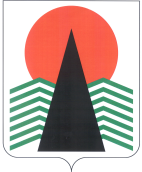 Муниципальное образованиеСельское поселение СентябрьскийНефтеюганский районХанты-Мансийский автономный округ – ЮграАДМИНИСТРАЦИЯ СЕЛЬСКОГО ПОСЕЛЕНИЯ СЕНТЯБРЬСКИЙПОСТАНОВЛЕНИЕп. СентябрьскийО назначении публичных слушаний по проекту о внесении изменений в Правила землепользования и застройки сельского поселения СентябрьскийВ соответствии с Градостроительным кодексом Российской Федерации, Федеральным законом от 06.10.2003 № 131-ФЗ «Об общих принципах организации местного самоуправления в Российской Федерации», Уставом сельского поселения Сентябрьский, руководствуясь решением Совета депутатов сельского поселения Сентябрьский от 23.03.2017 № 215 «Об утверждении Порядка организации и проведения публичных слушаний в сельском поселении Сентябрьский», п о с т а н о в л я ю:1. Провести публичные слушания по проекту внесения изменений в Правила землепользования и застройки сельского поселения Сентябрьский, утвержденные Решением Совета депутатов от 16.02.2012 № 195  «Об утверждении правил землепользования и застройки сельского поселения Сентябрьский» (в редакции от 04.07.2013 № 284, 16.06.2016 № 170, 27.07.2017 № 228): 1.1 Включить в градостроительный регламент планировочного квартала 01:01:01 вид разрешенного использования земельного участка – Культурное развитие (код - 3.6) за счет уменьшения территориальной зоны жилой застройки 1ЖЗ1022. Назначить публичные слушания в форме собрания граждан на 29.05.2018 в 18.00 часов по местному времени, место проведения – п. Сентябрьский,  ДК «Жемчужина Югры».3. Сформировать рабочую группу по организации и проведению публичных слушаний (далее – Рабочая группа) в следующем составе:4.	Утвердить Порядок учета предложений по проекту внесения изменений в Правила землепользования и застройки сельского поселения Сентябрьский, утвержденные Решением Совета депутатов от 16.02.2012№ 195 «Об утверждении правил землепользования и застройки сельского поселения Сентябрьский» (в редакции от 04.07.2013 № 284, 16.06.2016 № 170), в целях обеспечения участия населения в публичных слушаниях согласно приложению №1 к настоящему постановлению. 	5.Настоящее постановление подлежит опубликованию в бюллетене «Сентябрьский вестник» и размещению на официальном сайте органов местного самоуправления сельского поселения Сентябрьский.	6.Контроль за выполнением постановления оставляю за собой.Глава поселения                                                                                                 А.В.Светлаков                                                        Приложение 1                                                                                        к постановлению администрации  сельского поселения Сентябрьский                                                                       от 18.05.2018 № 51-паПОРЯДОКучета предложений по проекту о внесении изменений в Правила землепользования и застройки сельского поселения Сентябрьский, а также  участия граждан в его обсужденииНастоящий Порядок разработан в соответствии с требованиями Федерального закона «Об общих принципах организации местного самоуправления в Российской Федерации», Решением Совета депутатов сельского поселения Сентябрьский от 23.03.2017 № 215 «О порядке организации и проведения публичных слушаний» с целью обеспечения участия населения в публичных слушаниях по рассмотрению  проекта о внесении изменений в Правила землепользования и застройки сельского поселения Сентябрьский, а также  участия граждан в его обсуждении1.	Жители сельского поселения Сентябрьский, обладающие избирательным правом, вправе принять участие в обсуждении проекта о внесении изменений в Правила землепользования и застройки сельского поселения Сентябрьский (далее по тексту – проект) и внести свои предложения.2.	Предложения направляются в  течение 2 месяцев со дня опубликования проекта и настоящего Порядка с указанием ф.и.о., контактного телефона и адреса проживания в письменном и (или) электронном виде в  Администрацию сельского поселения Сентябрьский  в адрес Рабочей группы: 628330, РФ, Ханты –Мансийский АО – Югра, Тюменская область, Нефтеюганский район, с.п.Сентябрьский, д.10, помещение 1, телефон 8(3463)70-80-49, адрес электронной почты: sentybrskyadm@mail.ru3.	Предложения вносятся только в отношении проекта о внесении изменений в Правила землепользования и застройки сельского поселения Сентябрьский, предложения должны соответствовать действующему законодательству, не должны допускать противоречия либо несогласованности Уставу муниципального образования сельское поселение Сентябрьский и иным муниципальным правовым актам и обеспечивать однозначное толкование. 4.	Поступившие предложения регистрируются секретарем Рабочей группы с указанием инициатора внесения предложения, ф.и.о., контактного телефона.5.	Все поступившие предложения  от жителей поселения по проекту  подлежат рассмотрению и обсуждению на заседании Комиссии по подготовке проекта Правил землепользования и застройки на территории поселения  (далее Комиссия). Рабочая группа представляет в  Комиссию  все поступившие предложения от жителей поселения и заключение по их анализу. 6.	Все жители поселения могут принять участие в  публичных слушаниях, и в процессе их проведения вправе открыто высказывать свое мнение по проекту  и поступившим предложениям, задавать вопросы выступающим.   7.	Жители поселения, желающие принять участие в публичных слушаниях с правом выступления, для аргументации своих предложений обязаны подать в письменной форме заявку. Заявка подается в письменном и (или) электронном виде согласно приложению 2 в адрес Рабочей группы не позднее, чем за 5 дней до дня проведения публичных слушаний.8.	Массовое обсуждение опубликованного проекта может проводиться  в форме публичных мероприятий в соответствии с законами Российской Федерации и законами Ханты-Мансийского автономного округа – Югры, а также в виде опубликования интервью, мнений, предложений, коллективных и индивидуальных обращений жителей района и их объединений в средствах массовой информации.9.	Население сельского поселения Сентябрьский вправе участвовать в иных формах обсуждения, не  противоречащих действующему законодательству.                                                         Приложение 2                                                                                         к постановлению администрации  сельского поселения Сентябрьский                                                                       от 18.05.2018 № 51-паЗАЯВКАо принятии участия в публичных слушаниях с правом  выступленияГражданина__________________________________________________________________________,(указать фамилию, имя и отчество заявителя)проживающего по адресу _________________________________________________________________________________________________________________________________________________________________________,(указать адрес места жительства (наименование населенного пункта, улицы, номера дома и квартиры)по проекту муниципального правового акта ________________________________________________________________________________________________________________________________________________________________________ (указать наименование вида проекта муниципального правового акта и заголовка (о чем?)на тему  _______________________________________________________________________________(указать по какому вопросу выступление)Контактный телефон: ________________________                                                                                                      _____________________________                                                                                                                                                                   подпись заявителя и дата  Примечание: Заявка предоставляется на имя председателя рабочей группы по организационно-техническому обеспечению проведения  публичных слушаний.18.05.2018№51 - паА.В.СветлаковГлава сельского поселения Сентябрьский, председатель Рабочей группыЛ.Ю.СолдаткинаВедущий специалист администрации, секретарь Рабочей группыМ.А.НадточийЗаместитель главы поселения, заместитель председателя Рабочей группы.